St. Hilary School Board Meeting Minutes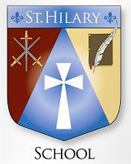 Date:September 11, 2018Attendees:Additional Attendees: None Opening Prayer Prayer card – Prayer to Holy Spirt usedWelcome Introductions: Attendees introduced themselves and shared connections to St. HilaryPastor’s Report – Fr. SteveCapital improvement updatesPlayground resurfacing completedFunded by Parent’s AssociationSpiritual Center kitchen renovation completedIncludes a rapid wash cycle (2 minutes @ high temp) dishwasherSpiritual Center carpet replacement completedFunded by Parish FoundationSchool roof completedOne of six roofs at the schoolTargeted completion Aug 15th – 3 day delay due to weather60 year warranty on roofParking lot restriping completedNew Faith sharing groups formingJason Everett – speaker planned for October for Confirmation talk60th Anniversary of St. Hilary Parish in planning for Jan 12thBishop Perez to celebratePrincipal’s Report – J. Woodman8th Grade retreat in planningLeadership themeLocation: Camp Christopher8 groups MAP testing upcoming – Math / Reading / EnglishField trips planned6th and 7th grade golf field trip – funded by Knights of Columbus8th grade to PittsburghHale FarmApple OrchardInternet / devices updateFairlawn GIG Internet provider – up and runningImpressive upload / download / bandwidth capabilityProvided services include a firewall but not content protectionNew content filter / monitoring in process of rolloutMonitoring 24/7 regardless of location of devicesTip Line for reporting cyber bullying / etc.Devices will require a sign in6th grade = Chromebooks7-8th grade = iPads2018-2019 School Theme = Many gifts one SpiritFocus on the 7 gifts of the Holy SpiritBusiness Manager’s Report – L. Camerato (absent) – Fr. Steve reportedFinancial year ending July – financial reporting in the black (good)Strong enrollment and strong offertory Marketing Report – D. Sinopoli 571 students enrolled100 new students71 new kindergarten1 student from St. Paul’s closing3 teachers per gradeClassrooms are fully utilizedClasses / tutoring / etc.IEP’s offered at every grade levelSt. Hilary is equipped / capable to serve students faced with challengesParents’ Association  – J. MalickMagazine and cookie dough fund raiser planned for late SeptemberUsing a new company for the fund raiserProfits to fund teacher development2019 CelebrationDate: March 16thLocation: Portage Country ClubTheme: “Lights – Camera – Auction”Closing Prayer – Fr. SteveFinance / Parish Council Signups – AllSchool board members signed up for upcoming dates to represent School BoardXAlnemrXAlexanderXGallagherXBrunovskyXParsonsCameratoXPetersonXSinopoliXRedleXWoodmanXReeseXWilsonXMalick